Noteguide for Force on Current-Carrying Wires - Videos 20B       Name				Example: A  0.15 T magnetic field is 27o east of North  What’s the force on a 3.2 m long wire if the current is 5.0 A to the West?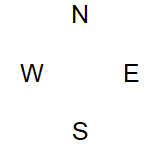 Whiteboards1. What current in what direction would you need to have a force of 10.0 N to the west in 50.0 cm of wire perpendicular to Earth’s magnetic field of 0.5 x 10-4 T to the North?  (4 x 105 A upward)2. A 17 cm wire forms a 37o angle with an unknown magnetic field.  What is the magnetic field if the force equals 0.015 N and  I = 5.0 A? (2.9 x 10-2 T)3. 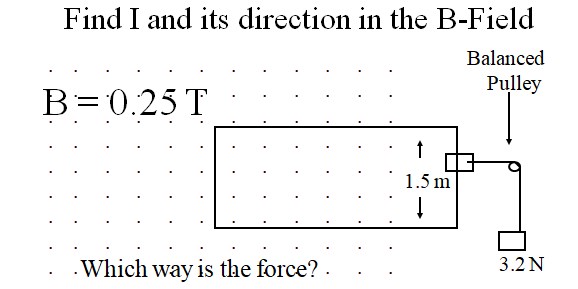 (8.5 A, ACW)4. 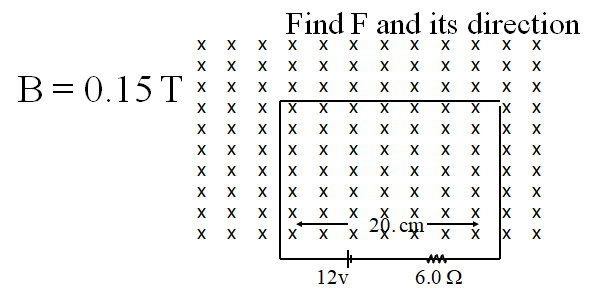 (0.060 N, Up)